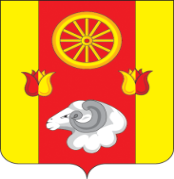    РОССИЙСКАЯ ФЕДЕРАЦИЯ
РОСТОВСКАЯ ОБЛАСТЬ РЕМОНТНЕНСКИЙ РАЙОНМУНИЦИПАЛЬНОЕ ОБРАЗОВАНИЕ«ПЕРВОМАЙСКОЕ СЕЛЬСКОЕ ПОСЕЛЕНИЕ»АДМИНИСТРАЦИЯ ПЕРВОМАЙСКОГО СЕЛЬСКОГО ПОСЕЛЕНИЯ   ПОСТАНОВЛЕНИЕ Об утверждении плана реализациимуниципальной программы Первомайского сельского поселения «Энергосбережение и повышение энергетической эффективности» на 2024 годВ соответствии с постановлением Администрации Первомайского сельского поселения от 05.03.2018 № 29 «Об утверждении Порядка разработки, реализации и оценки эффективности муниципальных программ Первомайского сельского поселения», решением Собрания депутатов Первомайского сельского поселения от 27.12.2023 № 100 «О бюджете Первомайского сельского поселения Ремонтненского района на 2024 год и на плановый период 2025 и 2026 годов»,ПОСТАНОВЛЯЮ:            1. Утвердить план реализации муниципальной программы Первомайского сельского поселения «Энергосбережение и повышение энергетической эффективности» на 2024 год (далее – план реализации) согласно приложению, к настоящему постановлению.2. Ответственным специалистам Администрации Первомайского сельского поселения. обеспечить исполнение плана реализации, указанного в пункте 1 настоящего постановления.3. Настоящее постановление вступает в силу со дня его подписания.4. Контроль за исполнением настоящего постановления оставляю за собой.Глава АдминистрацииПервомайского сельского поселения                                                              В.И. КоскинПостановление вносит сектор экономики и финансов Администрации Первомайского сельского поселения  Приложениек постановлению Администрации Первомайского сельского поселенияот 10.01.2024 № 11План реализации муниципальной программы Первомайского сельского поселения«Энергосбережение и повышение энергетической эффективности»на 2024 год10.01.2024                        № 11                     с. Первомайское№ п/пНомер и наименование Ответственный 
 исполнитель,соисполнитель, участник  (должность/ ФИО)Ожидаемый результат (краткое описание)Плановый срок реализации Объем расходов, тыс. руб.Объем расходов, тыс. руб.Объем расходов, тыс. руб.Объем расходов, тыс. руб.Объем расходов, тыс. руб.№ п/пНомер и наименование Ответственный 
 исполнитель,соисполнитель, участник  (должность/ ФИО)Ожидаемый результат (краткое описание)Плановый срок реализации всегоОбластные средстваФедеральные средстваМестные средстваВнебюджетные источники12234671Подпрограмма 1 «Повышение энергетической эффективности сетей уличного освещения»40,00,00,040,00,01.1Основное мероприятие 1.1.Мероприятия по замене ламп накаливания и других неэффективных элементов систем освещения, в том числе светильников, на энергосберегающие  Администрация Первомайского сельского поселения Ремонтненского района Ростовской области, главный специалистКоржова А.А.Повышение уровня  энергосбереженияВесь период40,00,00,040,00,02Подпрограмма «Энергосбережение в жилищном фонде и учреждениях»Весь период0,00,00,00,00,02.1Мероприятия, обеспечивающие распространение информации  об энергосбережении и повышении энергетической эффективности (использование энергосберегающих ламп, приборов учета, более экономичных бытовых приборов, утепления и т.д.) Администрация Первомайского сельского поселения Ремонтненского района Ростовской области, главный специалистКоржова А.А.повышение уровня экономии энергоресурсовВесь период0,00,00,00,00,0Итого по муниципальной программе40,00,00,040,00,0